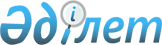 Об областном бюджете на 2008 год
					
			Утративший силу
			
			
		
					Решение Акмолинского областного маслихата от 5 декабря 2007 года N 4С-3-4. Зарегистрировано Департаментом юстиции Акмолинской области 21 декабря 2007 года N 3238. Утратило силу решением Акмолинского областного маслихата от 15 июля 2009 года № 4С-16-8      Сноска. Утратило силу решением Акмолинского областного маслихата от 15 июля 2009 года № 4С-16-8

      В соответствии со статьей 63 Бюджетного кодекса Республики Казахстан от 24 апреля 2004 года, подпунктом 1 пункта 1 статьи 6 Закона Республики Казахстан "О местном государственном управлении в Республике Казахстан" от 23 января 2001 года и согласно постановления акимата Акмолинской области N А-12/389 от 27 ноября 2007 года Акмолинский областной маслихат РЕШИЛ:

      1. Утвердить областной бюджет на 2008 год согласно приложению 1 в следующих объемах:

      1) доходы - 55 336 825,3 тысяч тенге, в том числе по:

      налоговым поступлениям - 6 246 905,8 тысяч тенге;

      неналоговым поступлениям - 133 037,7 тысяч тенге;

      поступлениям трансфертов - 48 956 881,8 тысяч тенге;

      2) затраты - 56 777 207,2 тысяч тенге;

      3) операционное сальдо - -1 440 381,9 тысяч тенге;

      4) чистое бюджетное кредитование - 679 857,2 тысяч тенге, в том числе:

      бюджетные кредиты - 1 534 698 тыс. тенге, погашение бюджетных кредитов - 854 840,8 тысяч тенге;

      5) сальдо по операциям с финансовыми активами - - 130 300 тысяч тенге;

      приобретение финансовых активов - 130 600 тысячи тенге;

      поступления от продажи финансовых активов государства - 300 тысяч тенге;

      6) дефицит (профицит) бюджета - - 2 250 539,1 тысяч тенге;

      7) финансирование дефицита (использование профицита) бюджета - 2 250 539,1 тысяч тенге. 

      Сноска. Пункт 1 с изменениями, внесенными решениями  Акмолинского областного маслихата от 05.03.2008 N 4С-5-4, от 20.06.2008 N 4С-7-5, от 18.09.2008 N 4С-9-5, от 07.11.2008 N 4C-10-2

       2. Установить нормативы распределения доходов в областной бюджет, в бюджеты районов и городов Кокшетау и Степногорск в следующих размерах:

      1) по индивидуальному подоходному налогу с доходов, облагаемых у источника выплаты в областной бюджет - 100%;

      1-1) по индивидуальному подоходному налогу с доходов иностранных граждан, облагаемых у источника выплаты в областной бюджет - 100 %;

      2) по социальному налогу в бюджеты районов и городов Кокшетау и Степногорск -100%.

      Сноска. Пункт 2 дополнен подпунктом 1-1) решением Акмолинского областного маслихата от 20.06.2008 N 4С-7-5;

      3. Утвердить доходы областного бюджета за счет следующих источников:

      1) налоговых поступлений, в том числе:

      индивидуального подоходного налога с доходов, облагаемых у источника выплаты;

      индивидуального подоходного налога с доходов иностранных граждан, облагаемых у источника выплаты;

      платы за пользование водными ресурсами поверхностных источников;

      платы за лесные пользования;

      платы за эмиссии в окружающую среду;

      2) неналоговых поступлений, в том числе:

      доходов от аренды имущества, находящегося в коммунальной собственности;

      вознаграждений (интересов), полученных от размещения в депозиты временно свободных бюджетных денег;

      вознаграждений (интересов) по бюджетным кредитам, выданным из местного бюджета банкам - заемщикам;

      поступлений от реализации услуг, предоставляемых государственными учреждениями, финансируемыми из местного бюджета;

      поступлений денег от проведения государственных закупок, организуемых государственными учреждениями, финансируемыми из местного бюджета;

      административных штрафов, пени, санкций, взысканий, налагаемые местными государственными органами;

      поступлений удержаний из заработной платы осужденных к исправительным работам;

      прочих штрафов, пени, санкций, взысканий, налагаемые государственными учреждениями, финансируемыми из местного бюджета;

      поступлений дебиторской, депонентской задолженности государственных учреждений, финансируемых из местного бюджета;

      возврата неиспользованных средств, ранее полученных из местного бюджета;

      других неналоговых поступлений в местный бюджет.

      3) поступлений трансфертов, в том числе:

      бюджетных изъятий;

      целевых текущих трансфертов;

      целевых трансфертов на развитие;

      субвенций.

      Сноска. Пункт 3 с изменениями, внесенными решениями  Акмолинского областного маслихата от 20.06.2008 N 4С-7-5; от 18.09.2008 N 4С-9-5.

      4. Предусмотреть в областном бюджете на 2008 год объемы бюджетных изъятий в сумме 911 636 тысяч тенге, в том числе:

      г.Кокшетау 911 636 тысяч тенге;

      5. Учесть, что в областном бюджете на 2008 год предусмотрена из республиканского бюджета субвенция в сумме 31 498 056 и целевые трансферты в сумме 15 424 943 тысяч тенге.

      Сноска. Пункт 5 с изменениями, внесенными решением Акмолинского областного маслихата от 07.11.2008 N 4C-10-2.

      6. Установить на 2008 год объемы субвенции, передаваемых из областного бюджета в районные бюджеты в общей сумме 9 376 512 тысяч тенге, в том числе:

      Аккольскому 555 444 тысячи тенге;

      Аршалынскому 449 977 тысяч тенге;

      Астраханскому 629 369 тысяч тенге;

      Атбасарскому 622 441 тысяча тенге;

      Буландынскому 650 570 тысяч тенге;

      Егиндыкольскому 327 976 тысяч тенге;

      Енбекшильдерскому 610 559 тысяч тенге;

      Ерейментаускому 652 960 тысяч тенге;

      Есильскому 494 409 тысяч тенге;

      Жаксынскому 767 997 тысяч тенге;

      Жаркаинскому 653 726 тысяч тенге;

      Зерендинскому 842 994 тысячи тенге;

      Коргалжинскому 558 370 тысяч тенге;

      Сандыктаускому 569 579 тысяч тенге;

      Целиноградскому 491 361 тысяча тенге;

      Шортандинскому 498 780 тысяч тенге. 

      6-1. Учесть, что в областном бюджете на 2008 год предусмотрены целевые текущие трансферты из республиканского бюджета на компенсацию потерь в связи с увеличением минимального размера заработной платы в сумме 224 773 тысячи тенге.

      Сноска. Дополнено подпунктом 6-1) решением Акмолинского областного маслихата от 20.06.2008 N 4С-7-5

      7. Учесть, что в областном бюджете на 2008 год предусмотрены целевые трансферты из республиканского бюджета на здравоохранение в сумме 1 975 446 тысяч тенге, в том числе:

      1) целевые текущие трансферты в сумме 1 626 773 тысяч тенге, в том числе:

      494 693 тысяч тенге - на закуп лекарственных средств, вакцин и других иммунобиологических препаратов, в том числе:

      вакцин и других медицинских иммунобиологических препаратов для проведения иммунопрофилактики населения - 126 151 тысяч тенге;

      противотуберкулезных препаратов - 72 237 тысячи тенге;

      противодиабетических препаратов - 159 577 тысяч тенге;

      химиопрепаратов онкологическим больным - 132 768 тысяча тенге;

      факторов свертывания крови при лечении вхрослых, больных гемофилией - 3 960 тысяч тенге;

      1 132 080 тысяч тенге - на реализацию Государственной программы реформирования и развития здравоохранения Республики Казахстан на 2005-2010 годы, в том числе:

      на материально - техническое оснащение медицинских организаций здравоохранения на местном уровне - 1 132 080 тысяч тенге.

      2) целевые трансферты на развитие в сумме 348 673 тысяч тенге, в том числе:

      42 600 тысяч тенге - строительство центральной районной больницы на 150 коек в городе Державинск Жаркаинского района;

      21 200 тысяч тенге - строительство центральной районной больницы на 150 коек в ауле Акмол Целиноградского района;

      12 873 тысяч тенге - строительство городской поликлиники на 500 посещений в смену в городе Щучинск Щучинского района;

      200 000 тысяч тенге - строительство областного центра крови в городе Кокшетау;

      72 000 тысяч тенге - строительство городской поликлиники на 500 посещений в смену в городе Кокшетау. 

      Сноска. Пункт 7 с изменениями, внесенными решениями  Акмолинского областного маслихата от 20.06.2009 N 4С-7-5; от 07.11.2008 N 4C-10-2

      8. Учесть, что в областном бюджете на 2008 год предусмотрены целевые трансферты из республиканского бюджета на образование в сумме  3 397 922 тысячи тенге, в том числе:

      1) целевые текущие трансферты в сумме 741 804 тысяч тенге, в том числе:

      708 429 тысяч тенге - на реализацию Государственной программы развития образования в Республике Казахстан на 2005-2010 годы, в том числе:

      на оснащение учебным оборудованием кабинетов физики, химии, биологии в государственных учреждениях начального, основного среднего и общего среднего образования - 227 700 тысяч тенге;

      на создание лингафонных и мультимедийных кабинетов в государственных учреждениях начального, основного среднего и общего среднего образования - 260 442 тысячи тенге;

      на внедрение системы интерактивного обучения в государственной системе начального, основного среднего и общего среднего образования - 220 287 тысяч тенге;

      23 287 тысяч тенге - на содержание вновь вводимых объектов образования;

      10 088 тысяч тенге - на выплату стипендий обучающимся в организациях технического и профессионального, послесреднего образования на основании государственного образовательного заказа местных исполнительных органов.

      Распределение указанных сумм целевых трансфертов по областному бюджету, бюджетам районов и городов определяется постановлением акимата области.

      2) целевые трансферты на развитие в сумме 2 656 118 тысяч тенге, в том числе:

      98 755 тысяч тенге - развитие человеческого капитала в рамках электронного правительства.

      Распределение целевых трансфертов по областному бюджету, бюджетам районов и городов определяется постановлением акимата области.

      105 000 тысяча тенге - строительство средней школы на 600 мест в селе Александровка Аршалынского района;

      71 142 тысячи тенге - строительство национального детского дошкольного учреждения на 320 мест в город Ерейментау Ерейментауского района;

      200 000 тысяч тенге - строительство средней школы на 520 мест в городе Есиль Есильского района;

      523 300 тысяч тенге - строительство средней школы на 900 мест в селе Жаксы Жаксынского района;

      988 300 тысяч тенге - строительство школы на 1200 мест в поселке Шортанды Шортандинского района;

      81 142 тысячи тенге - строительство детского сада на 320 мест в ауле Акмол Целиноградского района;

      455 181 тысяч тенге - строительство общеобразовательной школы на 1200 мест в городе Кокшетау;

      70 000 тысяч тенге - строительство детского сада на 320 мест в городе Кокшетау;

      20 690 тысяч тенге - строительствао школы на 200 мест в селе Малтабар Ерейментауского района Акмолинской области;

      42 608 тысяч тенге - строительство детского сада на 120 мест в городе Державинске Жаркаинского района.

      Сноска. Пункт 8 с изменениями, внесенными решениями Акмолинского областного маслихата от 20.06.2008 N 4С-7-5; от 18.09.2008 N 4С-9-5; от 07.11.2008 N 4C-10-2

      9. Учесть, что в областном бюджете на 2008 год предусмотрены целевые текущие трансферты из республиканского бюджета в сумме 82 000 тысяч тенге на выплату государственной адресной социальной помощи и ежемесячного государственного пособия на детей до 18 лет, в связи с ростом размера прожиточного минимума.

      Распределение целевых текущих трансфертов по бюджетам районов и городов определяется постановлением акимата области.

      10. Учесть, что в областном бюджете на 2008 год предусмотрены целевые текущие трансферты из республиканского бюджета на развитие сельского хозяйства в сумме 3 172 241 тысяч тенге, в том числе:

      179 831 тысяча тенге - на поддержку развития семеноводства;

      513 541 тысяча тенге - на развитие племенного животноводства;

      2 308 697 тысяча тенге - на повышение урожайности и качества продукции растениеводства, удешевление стоимости горюче-смазочных материалов и других товарно-материальных ценностей, необходимых для проведения весенне-полевых и уборочных работ;

      132 тысячи тенге - на субсидирование стоимости услуг по доставке воды сельскохозяйственным товаропроизводителям;

      170 040 тысяч тенге - на субсидирование повышения продуктивности и качества продукции животноводства.

      Сноска. Пункт 10 с изменениями, внесенными решением Акмолинского областного маслихата от 07.11.2008 N 4C-10-2

       11. Учесть, что в областном бюджете на 2008 год предусмотрены целевые трансферты из республиканского бюджета на развитие системы водоснабжения в сумме 2 444 709 тысяч тенге, в том числе:

      77 650 тысячи тенге - реконструкция водопроводных сетей (2-я очередь) в городе Акколь Аккольского района;

      78 426 тысяч тенге - реконструкция скважинного водозабора и системы водоснабжения села Новорыбинка Аккольского района;

      42 570 тысяч тенге - реконструкция водопроводных сетей села Наумовка Аккольского района;

      21 588 тысяч тенге - реконструкция сетей водопровода в селе Амангельды Аккольского района;

      15 000 тысяч тенге - реконструкция сетей водопровода в селе Ивановское Аккольского района;

      69 128 тысяч тенге - реконструкция водопроводных сетей в селах Раздольное, Байдалы Аршалынского района;

      56 947 тысяч тенге - строительство водопроводных сетей в селе Петровка Астраханского района;

      187 988 тысячи тенге - реконструкция водопроводных сетей в селах Журавлевка, Воробъевка Буландынского района;

      74 000 тысяч тенге - реконструкция поселковых сетей и площадки водопроводных сооружений в селе Полтавское Егиндыкольского района;

      53 000 тысяч тенге - реконструкция водовода, поселковых разводящих сетей и площадки водопроводных сооружений в селе Спиридоновка Егиндыкольского района;

      25 000 тысяч тенге - реконструкция поселковых сетей водоснабжения и площадки водопроводных сооружений в селе Узунколь Егиндыкольского района;

      25 000 тысяч тенге - реконструкция поселковых сетей водоснабжения и площадки водопроводных сооружений в селе Буревестник Егиндыкольского района;

      25 000 тысяч тенге - реконструкция поселковых сетей водоснабжения и площадки водопроводных сооружений в селе 30 лет Казахстана Егиндыкольского района;

      50 000 тысяч тенге - реконструкция водопроводных сетей (2 этап) в городе Степняк Енбекшильдерского района;

      15 000 тысяч тенге - реконструкция водопроводных сетей в селе Андыкожа батыр Енбекшильдерского района;

      290 000 тысяч тенге - реконструкция водопроводных сетей в городе Есиль Есильского района;

      77 000 тысяч тенге - строительство разводящих водопроводных сетей в селе Жаксы Жаксынского района;

      30 000 тысяч тенге - реконструкция разводящих водопроводных сетей в селах Жана-Кийма, Кийма Жаксынского района;

      25 000 тысяч тенге - реконструкция водоснабжения из подземных источников в селе Далабай Жаркаинского района;

      25 000 тысяч тенге - реконструкция водоснабжения из подземного источника в селе Гастелло Жаркаинского района;

      25 000 тысяч тенге - реконструкция водовода и сетей водоснабжения в селе Пятигорское Жаркаинского района;

      85 722 тысяч тенге - реконструкция водопроводных сетей в селе Симферопольское Зерендинского района;

      25 000 тысяч тенге - реконструкция и строительство разводящих сетей водопровода в селе Зеренда Зерендинского района;

      25 000 тысяч тенге - реконструкция сетей водопровода в селе Максимовка Сандыктауского района;

      184 867 тысяч тенге - реконструкция сетей и сооружений водопровода в селе Кощи Целиноградского района;

      109 527 тысяч тенге - строительство водопроводных сетей в селе Раздольное Целиноградского района;

      28 209 тысяч тенге - установка комбинированного блок-модуля по очистке воды в селе Красноярка Целиноградского района;

      29 834 тысяч тенге - установка комбинированного блок-модуля по очистке воды в ауле Сарыколь Целиноградского района;

      29 616 тысяч тенге - установка комбинированного блок-модуля по очистке воды в селе Жалгызкудук Целиноградского района;

      40 684 тысяч тенге - реконструкция водопроводных сетей и сооружений в селе Воздвиженка Целиноградского района;

      99 730 тысяч тенге - развитие систем водоснабжения, строительство водозаборных сооружений для водоснабжения аула Акмол Целиноградского района;

      69 924 тысячи тенге - реконструкция водопроводных сетей в селах Дамса, Степное, поселок Научный (2 очередь) Шортандинского района;

      70 949 тысяч тенге - реконструкция водопроводных сетей в поселке Жолымбет Шортандинского района;

      15 000 тысяч тенге - реконструкция водопроводных сетей в селе Елизаветинка Шортандинского района;

      5000 тысяч тенге - реконструкция сетей водоснабжения в селе Новокубанка Шортандинского района;

      312 350 тысячи тенге - реконструкция водопроводных сетей в городе Щучинск Щучинского района;

      25 000 тысяч тенге - реконструкция водопроводных сетей в ауле Кенесары Щучинского района. 

      Сноска. Пункт 11 с изменениями, внесенными решениями Акмолинского областного маслихата от 20.06.2008 N 4С-7-5; от 07.11.2008 N 4C-10-2

      12. Учесть, что в областном бюджете на 2008 год предусмотрены целевые текущие трансферты из республиканского бюджета на субсидирование стоимости услуг по подаче питьевой воды из особо важных групповых систем водоснабжения, являющихся безальтернативными источниками питьевого водоснабжения в сумме 370 783 тысяч тенге.

      Сноска. Пункт 12 с изменениями, внесенными решением Акмолинского областного маслихата от 07.11.2008 N 4C-10-2

      13. Учесть, что в областном бюджете на 2008 год предусмотрены целевые трансферты из республиканского бюджета на реализацию Государственной программы жилищного строительства в Республике Казахстан на 2008-2010 годы, в том числе:

      889 029 тысяч тенге - на развитие и обустройство инженерно-коммуникационной инфраструктуры;

      586 896 тысяч тенге - на строительство жилья государственного коммунального жилищного фонда.

      Распределение указанных сумм целевых трансфертов по бюджетам районов и городов определяется постановлением акимата области.

      Сноска. Пункт 13 с изменениями, внесенными решениями Акмолинского областного маслихата от 20.06.2008 N 4С-7-5; от 07.11.2008 N 4C-10-2

      14. Учесть, что в областном бюджете на 2008 год предусмотрены целевые трансферты из республиканского бюджета, в том числе:

      436 924 тысяч тенге - на реконструкцию участка автодороги "Петровка-Каменка-Острогорка" с выходом на автодорогу "Мариновка - Мадениет".

      748 663 тысяч тенге - на капитальный ремонт автомобильных дорог областного значения: капитальный ремонт автомобильной дороги "Коргалжын-Арыкты-Сабынды".

      Сноска. Пункт 14 с изменениями, внесенными решением Акмолинского областного маслихата от 07.11.2008 N 4C-10-2

      15. Учесть, что в областном бюджете на 2008 год предусмотрены целевые трансферты на развитие из республиканского бюджета на обучение государственных служащих компьютерной грамотности в сумме 17 116 тысяч тенге.

      Распределение целевых трансфертов на развитие по бюджетам районов и городов определяется постановлением акимата области.

      15-1. Учесть, что в областном бюджете на 2008 год предусмотрены целевые трансферты на развитие из республиканского бюджета в сумме 633 000 тысяч тенге на развитие села Косшы, как города - спутника города Астаны.

      Сноска. Дополнено пунктом 15-1 - решением Акмолинского областного маслихата от 20.06.2008 N 4С-7-5; пункт 15-1 с изменениями, внесенными решением Акмолинского областного маслихата от 07.11.2008 N 4C-10-2

      16. Предусмотреть в областном бюджете на 2008 год 499 000 тысяч тенге на кредитование бюджетов районов (городов) на строительство и приобретение жилья по нулевой ставке вознаграждения (интереса) в соответствии с Государственной программой жилищного строительства в Республике Казахстан на 2008-2010 годы в порядке, определяемом постановлением акимата области.

      17. Предусмотреть в областном бюджете на 2008 год повторное использование кредитных средств в сумме 675 000 тысяч тенге, выделенных в 2006-2007 годах на строительство жилья по нулевой ставке вознаграждения (интереса), в соответствии с региональной программой развития жилищного строительства в Акмолинской области на 2008 - 2010 годы в порядке, определяемом постановлением акимата области.

      18. Учесть, что в составе трансфертов областного бюджета на 2008 год предусмотрены целевые трансферты из областного бюджета нижестоящим бюджетам в сумме 4 810 151,1 тысяч тенге, в том числе:

      1) целевые текущие трансферты в сумме 1 282 823,6 тысяч тенге, в том числе:

      544 801,1 тысячи тенге - на мероприятия по водообеспечению;

      36 702,1 тысяч тенге - на оказание социальной помощи участникам и инвалидам Великой отечественной войны на расходы за коммунальные услуги;

      76 176,3 тысяч тенге - на оснащение школ области интерактивным оборудованием;

      36 978,6 тысяч тенге - на капитальный ремонт объектов образования;

      Распределение указанных трансфертов по районам и городам определяется постановлением акимата области.

      36 384,7 тысяч тенге - на разработку генерального плана застройки, в том числе: ауыл Жибек жолы  Аршалынского района - 9 999,9 тысяч тенге, город Макинск Буландынского района - 9 800 тысяч тенге, село Зеленый Бор Щучинского района - 6 700 тысяч тенге, город Ерейментау Ерейментауского района - 9 884,8 тысяч тенге;

      44 386 тысяч тенге - на погашение задолженности  по плате за эмиссии в окружающую среду Ерейментаускому району;

      37 769,8 тысячи тенге - на обеспечение стабильной работы теплоснабжающих предприятий Щучинского района;

      5 935 тысяч тенге - на разработку схемы теплоснабжения города Кокшетау;

      67 652 тысячи тенге - на обеспечение стабильной работы теплоснабжающих предприятий Есильского района;

      94 780 тысяч тенге - на обеспечение стабильной работы теплоснабжающих предприятий Атбасарского района;

      44 963 тысяч тенге - на обеспечение стабильной работы теплоснабжающих предприятий Буландынского района;

      10000 тысяч тенге - на благоустройство поселка Научный Шортандинского района;

      6 290 тысяч тенге - на разработку технико-экономического обоснования и проведение государственной экспертизы по реконструкции систем водоснабжения и водоотведения города Степногорска;

      58 800 тысяч тенге - на разработку технико-экономического обоснования по строительству и реконструкции объектов энергообеспечения и линии электроснабжения в селах Талапкер, Караоткель, Косшы, Коянды, Кабанбай батыра, Софиевка, Шубар, Малотимофеевка, Воздвиженка, Максимовка, Тайтобе, Кызылжар, Кажымукан, Кызылсуат Целиноградского района;

      150 000 тысяч тенге - на обеспечение стабильной работы теплоснабжающих предприятий города Кокшетау;

      31 205 тысяч тенге - на средний ремонт улиц города Атбасар Атбасарского района.

      2) целевые трансферты на развитие в сумме 3 527 327,5 тысяч тенге, в том числе:

      445 323 тысяч тенге - на строительство объектов образования;

      255 303,6 тысяч тенге - на развитие систем водоснабжения;

      628 653 тысяча тенге - на увеличение уставного капитала государственных коммунальных предприятий районов (городов);

      64 950,9 тысяч тенге - на выполнение проектных, сметных, изыскательских работ и надзора за строительством, в целях реализации отраслевого проекта "Водоснабжение и канализация сельских территорий";

      93 637,5 тысячи тенге - на разработку проектно-сметной документации и проведение государственной экспертизы объектов питьевого водоснабжения;

      Распределение указанных трансфертов по районам и городам определяется постановлением акимата области.

      431 553 тысячи тенге - на завершение строительства Дворца спорта в г.Кокшетау;

      20 000 тысяч тенге - на строительство памятника Богенбай батыру в Ерейментауском районе;

      119 989,6 тысяч тенге - на реконструкцию котельной N 5 городе Ерейментау Ерейментауского района;

      43 297,8 тысяч тенге - строительство теплотрассы и устройство перекачивающей станции в городе Ерейментау Ерейментауского района;

      310 500 тысяч тенге - строительство наружных инженерных сетей в городе Кокшетау;

      160 822,4 тысяч тенге - реконструкция канализационного напорного коллектора от  канализационной насосной станции-7 (КНС-7) до микрорайона "Васильковский" в городе Кокшетау;

      113 600 тысяч тенге - реконструкция второй нитки напорного коллектора от канализационной насосной   станции-7 (КНС-7) до камеры микрорайона "Васильковский" города Кокшетау;

      46 082 тысяч тенге - реконструкция двух ниток напорного коллектора от канализационной насосной  станции-7 (КНС-7) от микрорайона "Васильковский" в городе Кокшетау;

      48 918 тысяч тенге - реконструкция правой нитки напорного коллектора от канализационной насосной станции-2 (КНС-2) города Кокшетау;

      27 850 тысяч тенге - реконструкция канализационной насосной станции-6 (КНС-6) города Кокшетау;

      21 405,1 тысяч тенге - реконструкция канализационной насосной станции элеватора (КНС-элеватора) и напорного коллектора до улицы Ауэзова в городе Кокшетау;

      550 445,8 тысяч тенге - строительство третьего водогрейного котла на районной котельной-2 (РК-2) в городе Кокшетау, I очередь, с учетом корректировки сметной стоимости;

      42 998,3 тысяч тенге - разработка проектно-сметной документации и проведение государственной экспертизы по проекту строительства новой чаши золоотвала районной котельной-2 (РК-2) в городе Кокшетау;

      47 447,9 тысяч тенге - реконструкция котельной Комсомольского ремонтно-механического завода (КРМЗ) в городе Акколь Аккольского района;

      54 548,8 тысяча тенге - реконструкция тепловых сетей от котельной Комсомольского ремонтно-механического завода (КРМЗ) в городе Акколь Аккольского района. 

      Сноска. Пункт 18 с изменениями, внесенными решениями Акмолинского областного маслихата от 05.03.2008 N 4С-5-4; от 20.06.2008 N 4С-7-5; от 18.09.2008 N 4С-9-5; от 07.11.2008 N 4C-10-2

      19. Утвердить резерв местного исполнительного органа области на 2008 год в сумме 1 187 918,9 тысячи тенге.

      Сноска. Пункт 19 с изменениями, внесенными решениями Акмолинского областного маслихата от 05.03.2008 N 4С-5-4; от 20.06.2008 N 4С-7-5; от 18.09.2008 N 4С-9-5

      20. Учесть в 2008 году погашение бюджетных кредитов в областной бюджет в сумме 854 840,8 тысячи тенге. 

      Сноска. Пункт 20 с изменениями, внесенными решениями от 05.03.2008 N 4С-5-4; от 18.09.2008 N 4С-9-5.

      21. Установить специалистам здравоохранения, социального обеспечения, образования, культуры и спорта, работающим в аульной (сельской) местности повышенные на двадцать пять процентов должностные оклады и тарифные ставки, по сравнению с окладами и ставками специалистов, занимающихся этими видами деятельности в городских условиях, согласно перечню согласованного с областным маслихатом.

      Сноска. Пункт 21 в редакции решения Акмолинского областного маслихата от 05.03.2008 N 4С-5-4

      21-1. Учесть, что в доходах областного бюджета на 2008 год предусмотрен возврат районами и городами неиспользованных целевых трансфертов в сумме 1 121 094,5 тысяч тенге, и использованных не по целевому назначению - 1152,3 тысячи тенге.

      Сноска. Дополнено пунктом 21-1 решением Акмолинского областного маслихата от 05.03.2008 N 4С-5-4; пункт 21-1 с изменениями, внесенными решениями Акмолинского областного маслихата от 20.06.2008 N 4С-7-5; от 18.09.2008 N 4С-9-5; от 07.11.2008 N 4C-10-2.

      21-2. Учесть, что в расходах областного бюджета на 2008 год предусмотрен возврат в республиканский бюджет неиспользованных целевых трансфертов в сумме 1 930 596,1 тысяч тенге, и использованных не по целевому назначению - 1364,2 тысячи тенге.

      Сноска. Дополнено пунктом 21-2 - решением Акмолинского областного маслихата от 05.03.2008 N 4С-5-4; пункт 20 с изменениями, внесенными решениями Акмолинского областного маслихата от 20.06.2008 N 4С-7-5; от 07.11.2008 N 4C-10-2.

      21-3. Учесть, что в областном бюджете на 2008 год в установленном законодательством порядке использованы свободные остатки бюджетных средств, образовавшиеся на 1 января 2008 года, в сумме 1 751 539,1 тысяч тенге.

      Сноска. Дополнено пунктом 21-3 - решением Акмолинского областного маслихата от 05.03.2008 N 4С-5-4

      21-4. Установить лимит долга местного исполнительного органа области на 2008 год в размере 3 188 301 тысяч тенге.

      Сноска. Дополнено пунктом 21-4 - решением Акмолинского областного маслихата от 20.06.2008 N 4С-7-5

      22. Учесть, что затраты на бесплатный проезд в общественном транспорте работников здравоохранения, имеющим разъездной характер работ, производятся в пределах утвержденного бюджета на 2008 год по перечню, определяемому местным исполнительным органом - департаментом здравоохранения.

      23. Утвердить перечень бюджетных программ развития областного бюджета на 2008 год с разделением на бюджетные программы, направленные на реализацию бюджетных инвестиционных проектов (программ) и формирование или увеличение уставного капитала юридических лиц, согласно приложению 2.

      24. Утвердить перечень областных бюджетных программ, не подлежащих секвестру в процессе исполнения областного бюджета на 2008 год, согласно приложению 3.

      25. Утвердить перечень районных бюджетных программ, не подлежащих секвестру в процессе исполнения районных бюджетов на 2008 год, согласно приложению 4.

      26. Настоящее решение вступает в силу после его государственной регистрации в Департаменте юстиции Акмолинской области и вводится в действие с 1 января 2008 года.      Председатель сессии         Секретарь Акмолинского

      Акмолинского                областного маслихата

      областного маслихата

Приложение 1 к решению областного

маслихата от декабря 2007 года      Сноска. Приложение 1 в редакции решения Акмолинского областного маслихата от 05.03.2008 N 4С-5-4; от 20.06.2008 N 4С-7-5; от 18.09.2008 N 4С-9-5; от 07.11.2008 N 4C-10-2 Областной бюджет на 2008 год

Приложение 2 к решению

областного маслихата

N 4C-3-4 от 05.12.2007 года      Сноска. Приложение 2 в редакции решения Акмолинского областного маслихата от 05.03.2008 N 4С-5-4; от 18.09.2008 года N 4С-9-5; от 07.11.2008 N 4C-10-2. Перечень бюджетных программ развития областного бюджета на

2008 год с разделением на бюджетные программы, направленные на

реализацию бюджетных инвестиционных проектов (программ) и

формирование или увеличение уставного капитала юридических лиц

Приложение 3

к решению областного маслихата

N 4С-3-4 от 05.12.2007 годаПеречень областных бюджетных программ, не подлежащих секвестру

в процессе исполнения областного бюджета на 2008 год

Приложение 4

к решению областного маслихата

N 4С-3-4 от 05.12.2007 годаПеречень районных бюджетных программ, не подлежащих секвестру

в процессе исполнения районных бюджетов на 2008 год
					© 2012. РГП на ПХВ «Институт законодательства и правовой информации Республики Казахстан» Министерства юстиции Республики Казахстан
				НаименованиеСумма1 1 1 23I. ДОХОДЫ55 336 825,31Налоговые поступления6 246 905,801Подоходный налог5 569 355,82Индивидуальный подоходный налог5 569 355,805Внутренние налоги на товары, работы и услуги677 550,03Поступления за использование природных и других ресурсов677 550,02Неналоговые поступления133 037,701Доходы от государственной собственности11 942,05Доходы от аренды имущества, находящегося в государственной собственности7 769,06Вознаграждения (интересы) за размещение бюджетных средств на банковских счетах2 000,07Вознаграждения (интересы) по кредитам, выданным из государственного бюджета2 173,002Поступления от реализации товаров (работ, услуг) государственными учреждениями, финансируемыми из государственного бюджета2 014,01Поступления от реализации товаров (работ, услуг) государственными учреждениями, финансируемыми из государственного бюджета2 014,003Поступления денег от проведения государственных закупок, организуемых государственными учреждениями, финансируемыми из государственного бюджета7 763,01Поступления денег от проведения государственных закупок, организуемых государственными учреждениями, финансируемыми из государственного бюджета7 763,004Штрафы, пеня, санкции, взыскания, налагаемые государственными учреждениями, финансируемыми из государственного бюджета, а также содержащимися и финансируемыми из бюджета (сметы расходов) Национального Банка Республики Казахстан17 219,01Штрафы, пеня, санкции, взыскания, налагаемые государственными учреждениями, финансируемыми из государственного бюджета, а также содержащимися и финансируемыми из бюджета (сметы расходов) Национального Банка Республики Казахстан, за исключением поступлений от предприятий нефтяного сектора  17 219,006Прочие неналоговые поступления94 099,71Прочие неналоговые поступления94 099,74Поступления трансфертов48 956 881,801Трансферты из нижестоящих органов государственного управления2 033 882,82Трансферты из районных (городских) бюджетов2 033 882,802Трансферты из вышестоящих органов государственного управления46 922 999,01Трансферты из республиканского бюджета46 922 999,0НаименованиеСуммаФункциональная группаФункциональная группаФункциональная группаФункциональная группаФункциональная группаФункциональная группаФункциональная подгруппаФункциональная подгруппаФункциональная подгруппаФункциональная подгруппаФункциональная подгруппаАдминистратор бюджетных программАдминистратор бюджетных программАдминистратор бюджетных программАдминистратор бюджетных программПрограммаПрограммаПрограммаII. Затраты56 777 207,21Государственные услуги общего характера453 482,01Представительные, исполнительные и другие органы, выполняющие общие функции  государственного управления202 357,0110Аппарат маслихата области30 282,01Обеспечение деятельности маслихата области30 282,0120Аппарат акима области172 075,01Обеспечение деятельности акима области172 075,02Финансовая деятельность69 252,0257Управление финансов области69 252,01Обеспечение деятельности Управления финансов65 359,99Организация приватизации коммунальной собственности3 892,15Планирование и статистическая деятельность164 757,0258Управление экономики и бюджетного планирования области164 757,01Обеспечение деятельности Управления экономики и бюджетного планирования98 404,52Создание информационных систем1 262,5113Трансферты из местных бюджетов65 090,09Прочие государственные услуги общего характера17 116,0120Аппарат акима области17 116,08Целевые трансферты на развитие бюджетам районов (городов областного значения) на обучение государственных служащих компьютерной грамотности17 116,02Оборона90 087,91Военные нужды3 983,0250Управление по мобилизационной подготовке, гражданской обороне, организации предупреждения и ликвидации аварий и стихийных бедствий области3 983,03Мероприятия в рамках исполнения всеобщей воинской обязанности3 983,02Организация работы по чрезвычайным ситуациям86 104,9250Управление по мобилизационной подготовке, гражданской обороне, организации предупреждения и ликвидации аварий и стихийных бедствий области86 104,91Обеспечение деятельности Управления мобилизационной подготовке, гражданской обороне и организации предупреждения и ликвидации аварий и стихийных бедствий16 328,12Создание информационных систем22,85Мобилизационная подготовка и мобилизация областного масштаба36 900,06Предупреждение и ликвидация чрезвычайных ситуаций областного масштаба32 854,03Общественный порядок, безопасность, правовая, судебная, уголовно-исполнительная деятельность2 358 446,01Правоохранительная деятельность2 358 446,0252Исполнительный орган внутренних дел, финансируемый из областного бюджета2 355 939,91Обеспечение деятельности исполнительного органа внутренних дел, финансируемого из областного бюджета2 273 878,22Охрана общественного порядка и обеспечение общественной безопасности на территории области79 191,73Поощрение граждан, участвующих в охране общественного порядка2 870,0271Управление строительства области2 506,13Развитие объектов органов внутренних дел2 506,14Образование8 106 233,52Начальное, основное среднее и общее среднее образование2 140 099,2260Управление физической культуры и спорта области636 304,06Дополнительное образование для детей по спорту636 304,0261Управление образования области1 503 795,23Общеобразовательное обучение по специальным образовательным учебным программам297 790,36Общеобразовательное обучение одаренных детей в специализированных организациях образования453 497,918Целевые текущие трансферты бюджетам районов (городов областного значения) на содержание вновь вводимых объектов образования67 027,026Целевые текущие трансферты бюджетам районов (городов областного значения)  на внедрение новых технологий государственной системы в сфере  образования213 962,048Целевые текущие трансферты бюджетам районов (городов областного значения) на оснащение учебным оборудованием кабинетов физики, химии, биологии в государственных учреждениях начального, основного среднего и общего среднего образования227 700,058Целевые текущие трансферты бюджетам районов (городов областного значения) на создание лингафонных и мультимедийных кабинетов в государственных учреждениях начального, основного среднего и общего среднего образования243 818,04Техническое и профессиональное, послесреднее образование1 894 415,9253Управление здравоохранения области70 416,024Подготовка специалистов в организациях

технического и профессионального

образования30 067,025Подготовка специалистов в организациях послесреднего образования40 349,0261Управление образования области1 823 999,924Подготовка специалистов в организациях технического и профессионального образования1 735 484,925Подготовка специалистов в организациях послесреднего образования88 515,05Переподготовка и повышение квалификации специалистов168 532,0252Исполнительный орган внутренних дел, финансируемый из областного бюджета76 315,07Повышение квалификации и переподготовка кадров76 315,0253Управление здравоохранения области12 647,03Повышение квалификации и переподготовка кадров12 647,0261Управление образования области79 570,010Повышение квалификации и переподготовка кадров79 570,09Прочие услуги в области образования3 903 186,4261Управление образования области854 272,41Обеспечение деятельности Управления образования57 566,54Информатизация системы образования в областных государственных учреждениях образования6 060,05Приобретение и доставка учебников, учебно-методических комплексов для областных государственных учреждений образования41 411,07Проведение школьных олимпиад, внешкольных мероприятий и конкурсов областного масштаба10 993,011Обследование психического здоровья детей и подростков и оказание психолого-медико-педагогической консультативной помощи населению36 623,014Целевые трансферты на развитие бюджетам районов (городов областного значения) на развитие человеческого капитала в рамках электронного правительства32 933,0113Трансферты из местных бюджетов602 863,9116Развитие человеческого капитала в рамках электронного правительства65 822,0271Управление строительства области3 048 914,04Целевые трансферты на развитие бюджетам районов (городов областного значения) на строительство и реконструкцию объектов образования3 048 914,05Здравоохранение14 481 707,31Больницы широкого профиля6 123 081,1253Управление здравоохранения области6 123 081,14Оказание стационарной медицинской помощи по направлению специалистов первичной медико-санитарной помощи и организаций здравоохранения6 123 081,12Охрана здоровья населения694 112,8253Управление здравоохранения области157 000,05Производство крови, ее компонентов и препаратов для местных организаций здравоохранения102 314,06Охрана материнства и детства38 052,07Пропаганда здорового образа жизни15 812,017Приобретение тест-систем для проведения дозорного эпидемиологического надзора822,0269Управление государственного санитарно-эпидемиологического надзора области537 112,81Обеспечение деятельности Управления государственного санитарно-эпидемиологического надзора251 038,12Санитарно-эпидемиологическое благополучие населения283 835,23Борьба с эпидемиями2 109,05Создание информационных систем130,53Специализированная медицинская помощь2 798 075,5253Управление здравоохранения области2 612 394,59Оказание медицинской помощи лицам, страдающим социально значимыми заболеваниями и заболеваниями, представляющими опасность для окружающих2 142 929,519Обеспечение больных туберкулезом противотуберкулезными препаратами72 237,020Обеспечение больных диабетом противодиабетическими препаратами218 536,021Обеспечение онкологических больных химиопрепаратами132 768,022Обеспечение больных с почечной недостаточностью лекарственными средствами, диализаторами, расходными материалами и больных после трансплантации почек лекарственными средствами41 964,026Обеспечение факторов свертывания крови

при лечении взрослых, больных гемофилией3 960,0269Управление государственного санитарно-эпидемиологического надзора области185 681,07Централизованный закуп вакцин и других медицинских иммунобиологических препаратов для проведения иммунопрофилактики населения185 681,04Поликлиники3 638 035,8253Управление здравоохранения области3 638 035,810Оказание первичной медико-санитарной помощи населению3 234 696,814Обеспечение лекарственными средствами и специализиро-ванными продуктами детского и лечебного питания отдельных категорий населения на амбулаторном уровне403 339,05Другие виды медицинской помощи430 930,0253Управление здравоохранения области430 930,011Оказание скорой и неотложной помощи414 715,012Оказание медицинской помощи населению в чрезвычайных ситуациях16 215,09Прочие услуги в области здравоохранения797 472,1253Управление здравоохранения области174 716,51Обеспечение деятельности Управления здравоохранения56 249,08Реализация мероприятий по профилактике и борьбе со СПИД в Республике Казахстан89 212,513Проведение патологоанатомического вскрытия7 784,016Обеспечение граждан бесплатным или льготным проездом за пределы населенного пункта на лечение4 160,018Обеспечение деятельности  информационно-аналитических центров9 470,023Социальная поддержка медицинских и

фармацевтических работников, 

направленных для работы в сельскую

местность7 841,0271Управление строительства области622 755,67Развитие объектов здравоохранения622 755,66Социальная помощь и социальное обеспечение1 689 893,41Социальное обеспечение1 454 215,2256Управление координации занятости и социальных программ области508 977,62Социальное обеспечение престарелых и инвалидов общего типа508 977,6261Управление образования области930 016,615Социальное обеспечение сирот, детей, оставшихся без попечения родителей930 016,6271Управление строительства области15 221,08Развитие объектов социального обеспечения15 221,02Социальная помощь152 422,3256Управление координации занятости и социальных программ области152 422,33Социальная поддержка инвалидов70 422,320Целевые текущие трансферты бюджетам районов (городов областного значения) на выплату государственной адресной социальной помощи и ежемесячного государственного пособия на детей до 18 лет в связи с ростом размера прожиточного минимума82 000,09Прочие услуги в области социальной помощи и социального обеспечения83 255,9256Управление координации занятости и социальных программ области83 255,91Обеспечение деятельности Управления координации занятости и социальных программ46 385,84Создание информационных систем168,0113Трансферты из местных бюджетов36 702,17Жилищно-коммунальное хозяйство4 631 961,31Жилищное хозяйство2 295 328,0271Управление строительства области2 295 328,010Целевые трансферты на развитие бюджетам районов (городов областного значения) на строительство жилья государственного коммунального жилищного фонда632 596,012Целевые трансферты на развитие бюджетам районов (городов областного значения) на развитие и обустройство инженерно- коммуникационной инфраструктуры1 662 732,02Коммунальное хозяйство2 336 633,3271Управление строительства области30Развитие объектов коммунального хозяйства279Управление энергетики и коммунального хозяйства области2 336 633,31Обеспечение деятельности Управление энергетики и коммунального хозяйства19 474,0113Трансферты из местных бюджетов2 317 159,38Культура, спорт, туризм и информационное пространство1 901 357,71Деятельность в области культуры371 704,0262Управление культуры области359 704,01Обеспечение деятельности Управления культуры21 383,52Создание информационных систем672,53Поддержка культурно-досуговой работы106 663,05Обеспечение сохранности историко-культурного наследия и доступа к ним78 174,07Поддержка театрального и музыкального искусства152 811,0271Управление строительства области12 000,016Развитие объектов культуры12 000,02Спорт1 132 217,5260Управление физической культуры и спорта области1 044 918,01Обеспечение деятельности Управления

(Отдела) физической культуры и спорта17 818,03Проведение спортивных соревнований на областном уровне22 024,04Подготовка и участие членов областных сборных команд по различным видам спорта на республиканских и международных спортивных соревнованиях573 523,0113Трансферты из местных бюджетов431 553,0271Управление строительства области87 299,517Развитие объектов физической культуры и спорта87 299,53Информационное пространство332 237,7259Управление архивов и документации области88 816,01Обеспечение деятельности Управления

(Отдела) архивов и документации10 215,02Обеспечение сохранности архивного фонда78 601,0262Управление культуры области41 080,08Обеспечение функционирования областных библиотек41 080,0263Управление внутренней политики области162 528,72Проведение государственной информационной политики через средства массовой информации162 528,7264Управление по развитию языков области39 813,01Обеспечение деятельности Управления по развитию языков18 360,02Развитие государственного языка и других языков народов Казахстана21 453,04Туризм15 461,0265Управление предпринимательства и промышленности области15 461,05Регулирование туристской деятельности15 461,09Прочие услуги по организации культуры, спорта, туризма и информационного пространства49 737,5263Управление внутренней политики области49 737,51Обеспечение деятельности Управления внутренней политики40 152,53Реализация региональных программ в сфере молодежной политики9 585,010Сельское, водное, лесное, рыбное хозяйство, особо охраняемые природные территории, охрана окружающей среды и животного мира, земельные отношения7 454 078,01Сельское хозяйство3 789 215,5255Управление сельского хозяйства области3 789 215,51Обеспечение деятельности Управления сельского хозяйства50 846,02Поддержка развития семеноводства181 831,04Развитие информационно-маркетинговой системы сельского хозяйства1 349,05Проведение процедур банкротства сельскохозяйственных организаций, не находящихся в республиканской собственности3 237,410Поддержка развития животноводства520 249,011Повышение урожайности и качества продукции растениеводства, удешевление стоимости горюче-смазочных материалов и других товарно-материальных ценностей, необходимых для проведения весенне-полевых и уборочных работ2 308 697,013Повышение продуктивности и качества продукции животноводства170 040,014Субсидирование стоимости услуг по доставке воды сельскохозяйственным товаропроизводителям132,016Обеспечение закладки и выращивания многолетних насаждений плодовых культур и винограда18Обезвреживание пестицидов (ядохимикатов)8 033,0113Трансферты из местных бюджетов544 801,12Водное хозяйство2 910 322,0255Управление сельского хозяйства области392 383,09Субсидирование стоимости услуг  по подаче питьевой воды из особо важных групповых систем водоснабжения, являющихся безальтернативными источниками питьевого водоснабжения392 383,0271Управление строительства области2 517 939,029Целевые трансферты на развитие бюджетам районов (городов областного значения) на развитие системы водоснабжения2 517 939,03Лесное хозяйство298 716,0254Управление природных ресурсов и регулирования природопользования области298 716,05Охрана,защита,воспроизводство лесов и лесоразведение298 716,05Охрана окружающей среды439 721,5254Управление природных ресурсов и регулирования природопользования области439 721,51Обеспечение деятельности Управления природных ресурсов и регулирования природопользования31 738,08Проведение мероприятий по охране окружающей среды407 918,512Создание информационных систем65,06Земельные отношения16 103,0251Управление земельных отношений области16 103,01Обеспечение деятельности управления земельных отношений16 061,02Создание информационных систем42,011Промышленность, архитектурная, градостроительная и строительная деятельность845 172,72Архитектурная, градостроительная и строительная деятельность845 172,7267Управление государственного архитектурно-строительного контроля области19 858,01Обеспечение деятельности Управления государственного архитектурно-строительного контроля19 858,0271Управление строительства области769 140,01Обеспечение деятельности Управление строительства24 748,0113Трансферты из местных бюджетов744 392,0272Управление архитектуры и градостроительства области56 174,71Обеспечение деятельности Управление архитектуры и градостроительства16 151,02Разработка комплексных схем

градостроительного развития территории

области, генеральных планов городов

областного значения3 500,03Создание информационных систем139,0113Трансферты из местных бюджетов36 384,712Транспорт и коммуникации2 269 477,21Автомобильный транспорт1 766 547,8268Управление пассажирского транспорта и автомобильных дорог области1 766 547,83Обеспечение функционирования автомобильных дорог1 766 547,89Прочие услуги в сфере транспорта и коммуникаций502 929,4268Управление пассажирского транспорта и автомобильных дорог области502 929,41Обеспечение деятельности Управления пассажирского транспорта и автомобильных дорог21 038,02Развитие транспортной инфраструктуры449 874,06Создание информационных систем812,4113Трансферты из местных бюджетов31 205,013Прочие1 186 837,91Регулирование экономической деятельности54 434,0265Управление предпринимательства и промышленности области54 434,01Обеспечение деятельности Управления предпринимательства и промышленности54 434,09Прочие1 132 403,9257Управление финансов области1 127 220,912Резерв местного исполнительного органа области1 127 220,9258Управление экономики и бюджетного планирования области5 183,03Разработка технико-экономического обоснования местных бюджетных инвестиционных проектов (программ) и проведение его экспертизы5 183,015Трансферты11 308 472,31Трансферты11 308 472,3257Управление финансов области11 308 472,37Субвенции9 376 512,011Возврат неиспользованных

(недоиспользованных) целевых трансфертов1 930 596,117Возврат, использованных не по целевому назначению целевых трансфертов1 364,2III. Операционное сальдо-1 440 381,9IV. Чистое бюджетное кредитование679 857,2Бюджетные кредиты1 534 698,07Жилищно-коммунальное хозяйство1 174 000,01Жилищное хозяйство1 174 000,0271Управление строительства области1 174 000,09Кредитование бюджетов районов (городов областного значения) на строительство и приобретение жилья1 174 000,013Прочие360 698,03Поддержка предпринимательской деятельности и защита конкуренции300 000,0265Управление предпринимательства и промышленности области300 000,010Кредитование АО «Фонд развития малого предпринимательства» на реализацию государственной инвестиционной политики300 000,09Прочие60 698,0257Управление финансов области60 698,013Резерв местного исполнительного органа области на покрытие дефицита наличности по бюджетам60 698,0Погашение бюджетных кредитов854 840,85Погашение бюджетных кредитов854 840,81Погашение бюджетных кредитов854 840,81Погашение бюджетных кредитов, выданных из государственного бюджета854 840,8V. Сальдо по операциям с финансовыми активами 130 300,0Приобретение финансовых активов130 600,013Прочие130 600,09Прочие130 600,0257Управление финансов области130 600,05Формирование или увеличение уставного капитала юридических лиц130 600,06Поступления от продажи финансовых активов государства300,001Поступления от продажи финансовых активов государства300,01Поступления от продажи финансовых активов внутри страны300,0VI. Дефицит (профицит) бюджета -2 250 539,1VII. Финансирование дефицита 

(использование профицита) бюджета2 250 539,1НаименованиеФункциональная группаФункциональная группаФункциональная группаФункциональная группаАдминистратор бюджетных программАдминистратор бюджетных программАдминистратор бюджетных программПрограммаПрограммаПрограмма1 1 1 2ЗАТРАТЫИнвестиционные проекты1Государственные услуги общего характера258Управление экономики и бюджетного планирования области002Создание информационных систем2Оборона250Управление по мобилизационной подготовке, гражданской обороне и организации предупреждения и ликвидации аварий и стихийных бедствий области002Создание информационных систем3Общественный порядок, безопасность, правовая, судебная, уголовно-исполнительная деятельность271Управление строительства области003Развитие объектов органов внутренних дел4Образование261Управление образования области004Информатизация системы образования в областных государственных учреждениях образования113Трансферты из местных бюджетов271Управление строительства области004Целевые трансферты на развитие бюджетам районов (городов областного значения) на строительство и реконструкцию объектов образования5Здравоохранение271Управление строительства области007Развитие объектов здравоохранения6Социальная помощь и социальное обеспечение256Управление координации занятости и социальных программ области004Создание информационных систем271Управление строительства области008Развитие объектов социального обеспечения7Жилищно-коммунальное хозяйство271Управление строительства области009Кредитование бюджетов районов (городов областного значения) на строительство и приобретение жилья010Целевые трансферты на развитие бюджетам районов (городов областного значения) на строительство жилья государственного коммунального жилищного фонда012Целевые трансферты на развитие бюджетам районов (городов областного значения) на развитие и обустройство инженерно-коммуникационной инфраструктуры030Развитие объектов коммунального хозяйства279Управление энергетики и коммунального хозяйства области113Трансферты из местных бюджетов8Культура, спорт, туризм и информационное пространство262Управление культуры области002Создание информационных систем260Управление физической культуры и спорта области113Трансферты из местных бюджетов271Управление строительства области016Развитие объектов культуры017Развитие объектов физической культуры и спорта10Сельское, водное, лесное, рыбное хозяйство, особо охраняемые природные территории, охрана окружающей среды и животного мира, земельные отношения254Управление природных ресурсов и регулирования природопользования области012Создание информационных систем251Управление земельных отношений области002Создание информационных систем271Управление строительства области029Целевые трансферты на развитие бюджетам районов (городов областного значения) на развитие системы водоснабжения11Промышленность, архитектурная, градостроительная и строительная деятельность271Управление строительства области113Трансферты из местных бюджетов272Управление архитектуры и градостроительства области003Создание информационных систем12Транспорт и коммуникации268Управление пассажирского транспорта и автомобильных дорог области002Развитие транспортной инфраструктуры006Создание информационных систем13Прочие265Управление предпринимательства и промышленности области010Кредитование АО «Фонд развития малого предпринимательства» на реализацию государственной инвестиционной политикиИнвестиционные программы1Государственные услуги общего характера120Аппарат акима области008Целевые трансферты на развитие бюджетам районов (городов областного значения) на обучение государственных служащих компьютерной грамотности4Образование253Управление здравоохранения области024Подготовка специалистов в организациях технического и профессионального образования025Подготовка специалистов в организациях послесреднего образования261Управление образования области024Подготовка специалистов в организациях технического и профессионального образования025Подготовка специалистов в организациях послесреднего образования014Целевые трансферты на развитие бюджетам районов (городов областного значения) на развитие человеческого капитала в рамках электронного правительства116Развитие человеческого капитала в рамках электронного правительства10Сельское, водное, лесное, рыбное хозяйство, особо охраняемые природные территории, охрана окружающей среды и животного мира, земельные отношения255Управление сельского хозяйства области004Развитие информационно-маркетинговой системы сельского хозяйстваИнвестиции на формирование и увеличение уставного капитала юридических лиц7Жилищно-коммунальное хозяйство279Управление энергетики и коммунального хозяйства области113Трансферты из местных бюджетов13Прочие257Управление финансов области005Формирование или увеличение уставного капитала юридических лицНаименованиеОбразованиеОбщеобразовательное обучение по специальным образовательным программамОбщеобразовательное обучение одаренных детей в специализированных организациях образованияЗдравоохранениеОказание первичной медико-санитарной помощи населениюОбеспечение лекарственными средствами и специализированными продуктами детского и лечебного питания отдельных категорий населения на амбулаторном уровнеНаименованиеОбразованиеОбщеобразовательное обучение